Year: 4                                                                             Term: Spring 2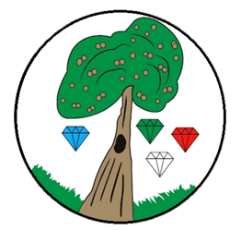 Science: Pre-Learning Pack – Sound 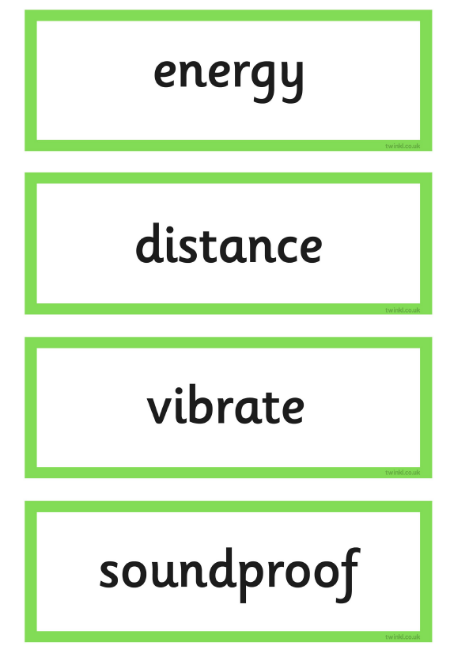 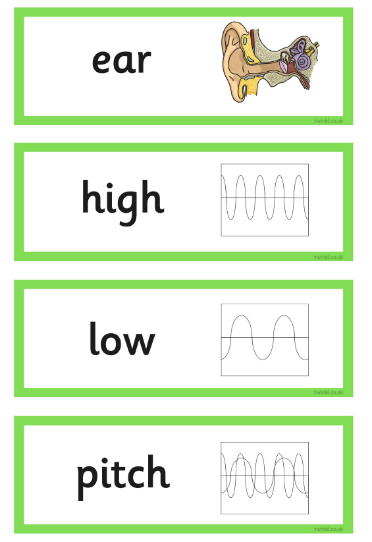 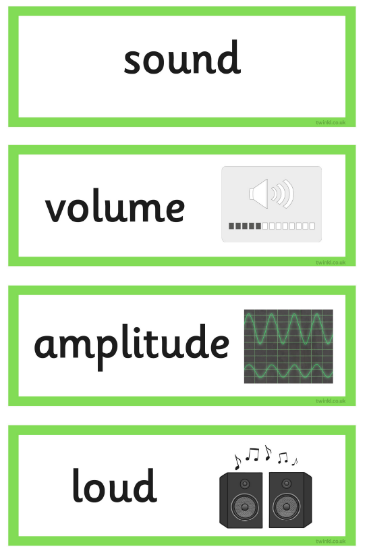 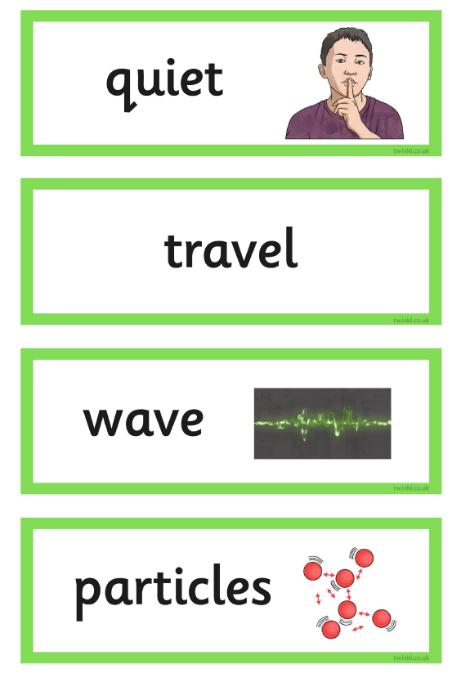 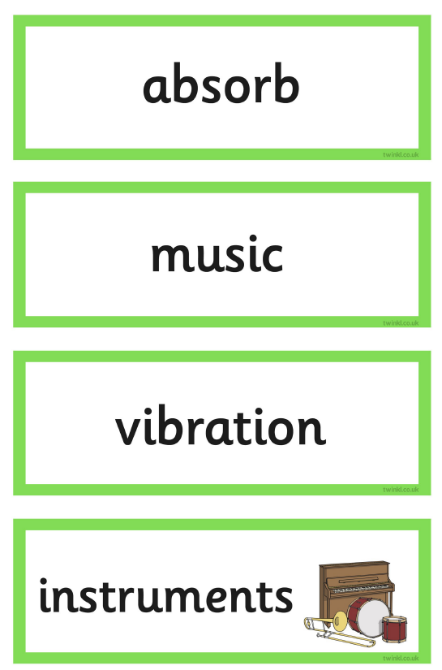 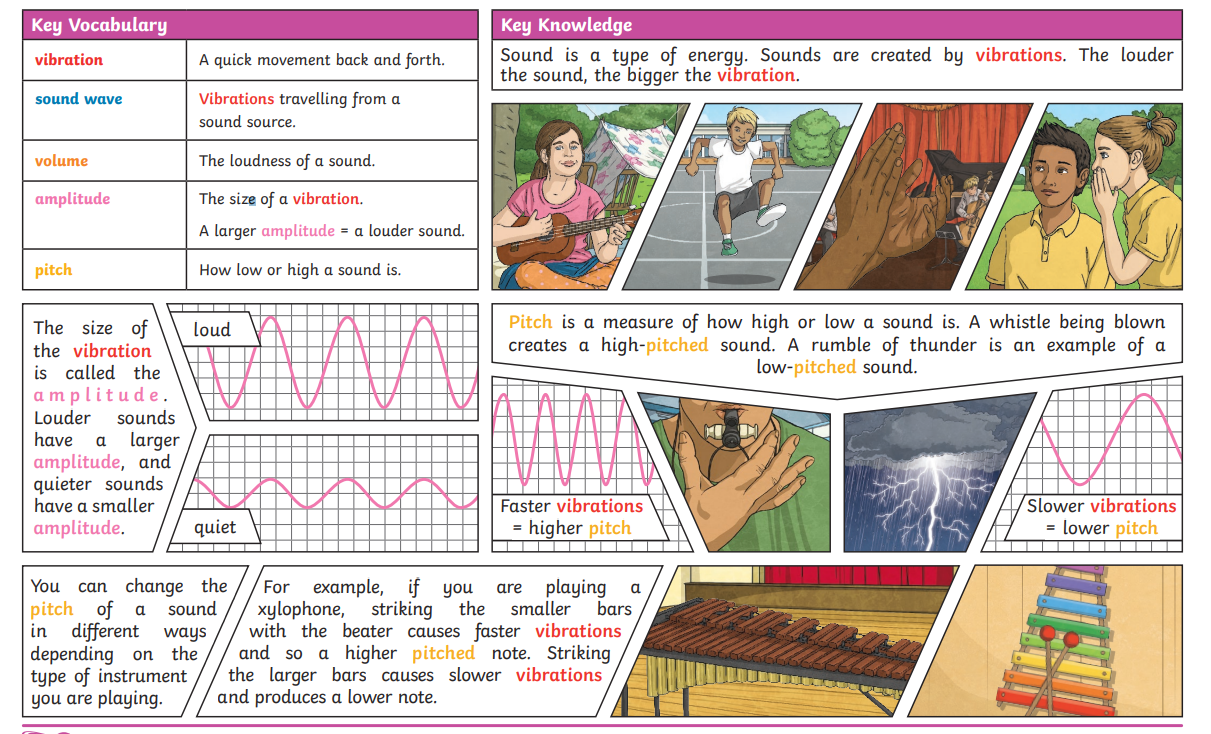 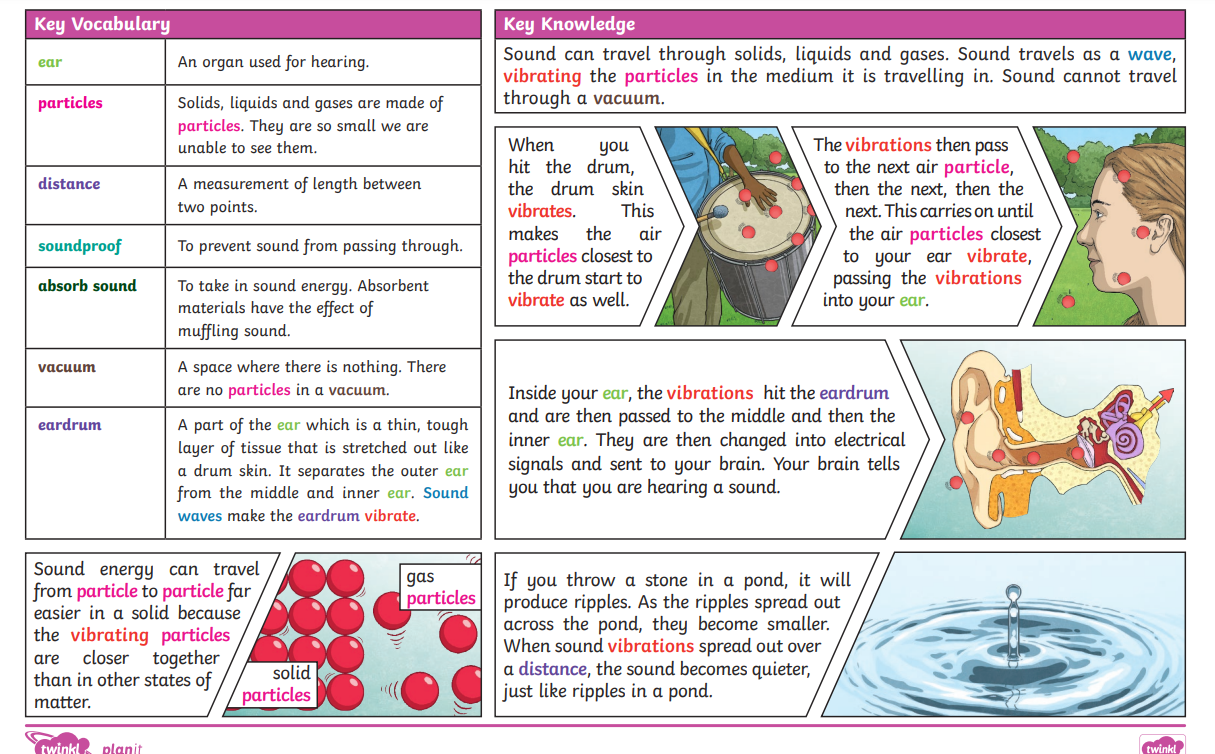 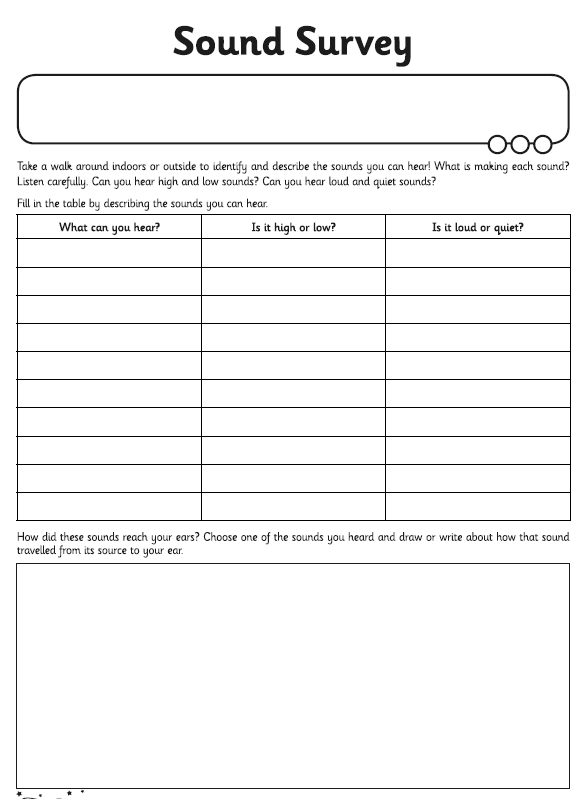 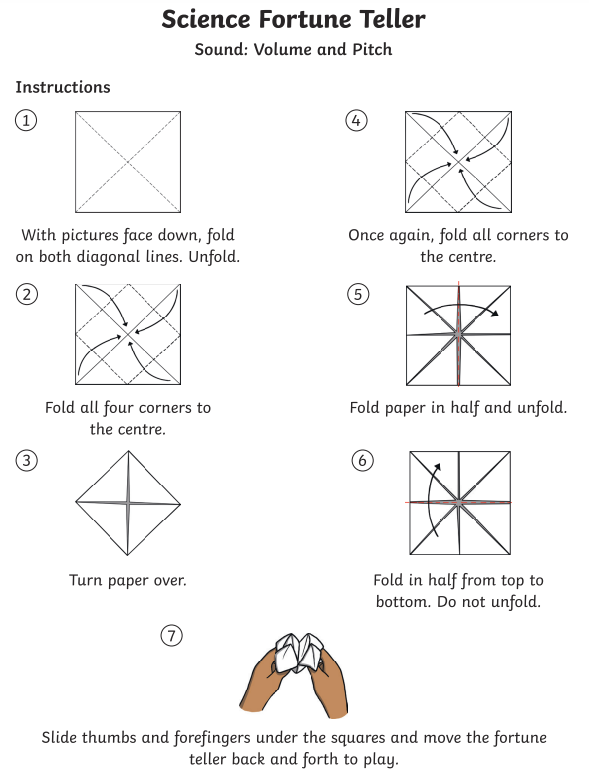 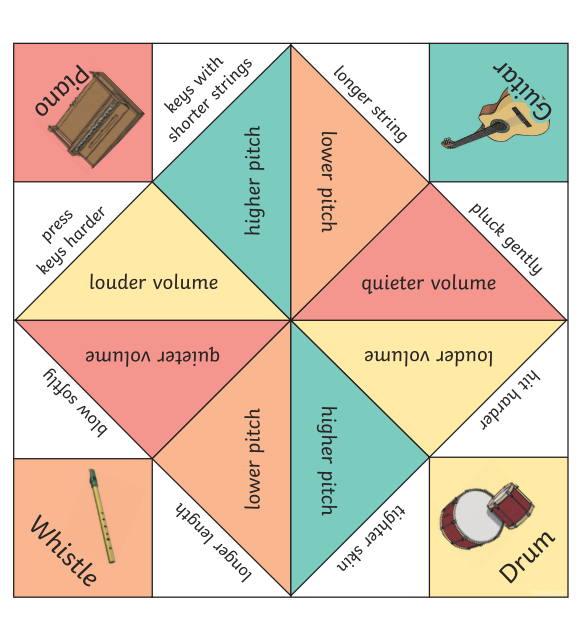 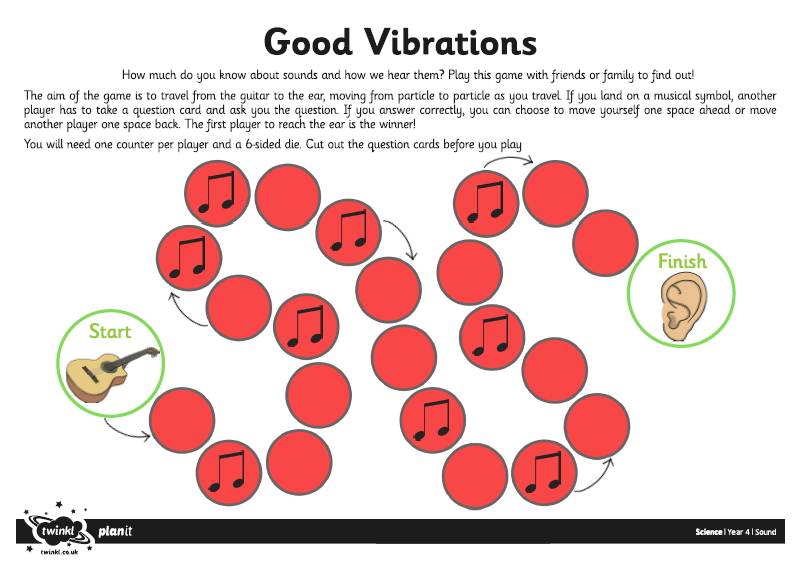 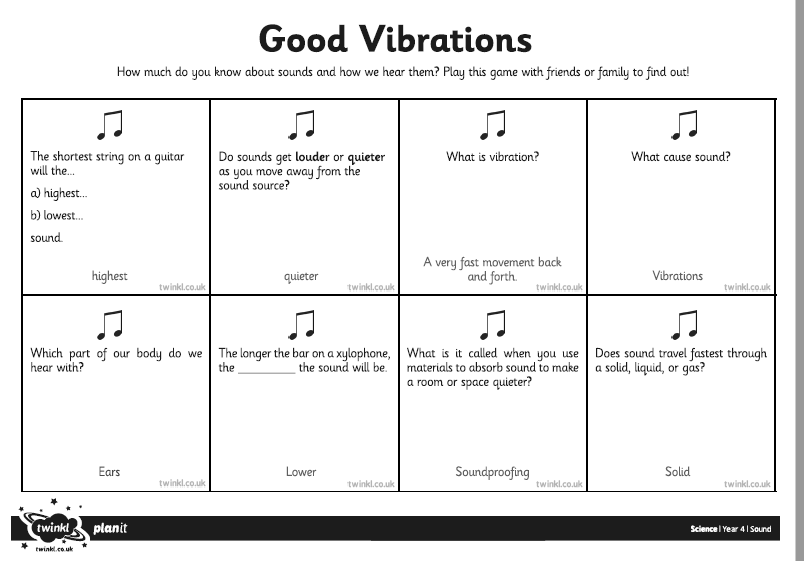 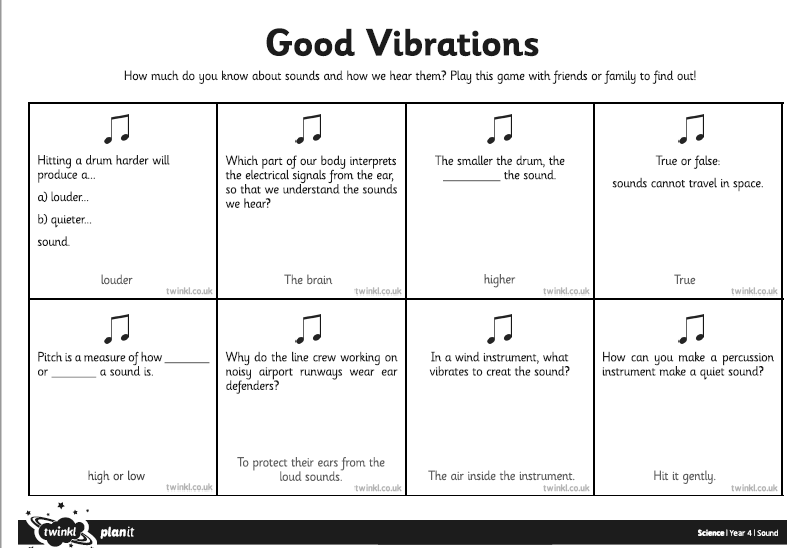 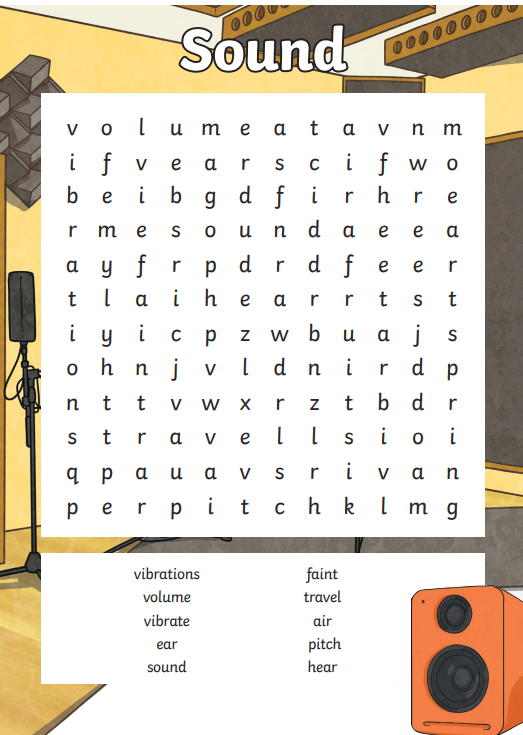 Videos Activities to completeHome activitiesSoundPitchhttps://www.bbc.co.uk/bitesize/topics/zgffr82/articles/z8s62v4Volumehttps://www.bbc.co.uk/bitesize/topics/zgffr82/articles/zd67wnbHow are sounds detected?https://www.bbc.co.uk/bitesize/topics/zgffr82/articles/z3d4g7h#z9kgg7hHow are sounds made?https://www.bbc.co.uk/bitesize/topics/zgffr82/articles/zh9bydmPitchhttps://www.bbc.co.uk/bitesize/topics/zgffr82/articles/z8s62v4Volumehttps://www.bbc.co.uk/bitesize/topics/zgffr82/articles/zd67wnbHow are sounds detected?https://www.bbc.co.uk/bitesize/topics/zgffr82/articles/z3d4g7h#z9kgg7hHow are sounds made?https://www.bbc.co.uk/bitesize/topics/zgffr82/articles/zh9bydmUse recyclable materials to make your own musical instruments.  E.g. a shaker with dried beans inside a cup.  A guitar with a tissue box and string or elastic. https://www.bbcgoodfood.com/howto/guide/5-instruments-kids-can-makeMake a string telephonehttps://www.youtube.com/watch?v=JWB_-wevjSYMake a DIY phone speakerhttps://www.science-sparks.com/diy-phone-speaker/Dancing Sprinkles (to show that sound creates vibrations)https://www.youtube.com/watch?v=j9IvcwZFx9s&t=44sMusical strawshttps://www.sciencebuddies.org/stem-activities/make-musical-instrument?from=BlogMusical bottleshttps://www.sciencebuddies.org/stem-activities/musical-bottles?from=Blog